靖边县2022年普通高考报名所需材料一览表备注：1.资格审查表和学籍证明及思想政治品德考核表，可在靖边县人民政府网站下的“考试招生”窗口下载或在“靖边县招生考试中心”公众号下载图片打印。2.按思想品德考核表、资格审查表、身份证复印件（正面在上，反面在下）、户口本复印件（带有户口编号的户主页在上，考生在下）、土地确权证等复印件及其他材料顺序进行装订。复印件均在A4纸上复印。3.如是残疾考生须提供残疾证原件及复印件。4.如是建档立卡贫困户须提供建档立卡贫困户明白卡复印件。5.凡未能提供土地确权证的，由考生所在村委会开具是否农村户籍证明（经办人签字、村委盖章）。靖边县2022年单招考试报名所需材料一览表备注：1.资格审查表和学籍证明及思想政治品德考核表，可在靖边县人民政府网站下的“考试招生”窗口下载或在“靖边县招生考试中心”公众号下载图片打印。2.按思想品德考核表、资格审查表、身份证复印件（正面在上，反面在下）、户口本复印件（带有户口编号的户主页在上，考生在下）、土地确权证等复印件及其他材料顺序进行装订。复印件均在A4纸上复印。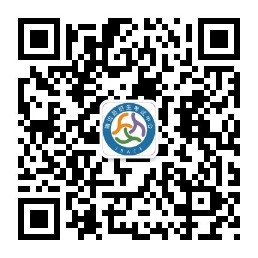 3.如是残疾考生须提供残疾证原件及复印件。考生类型考生类型学籍证明及思想政治品德考核表非在校生学籍证明及思想政治品德考核表资格审查表身份证、户口本原件和复印件考生类别为农村应往届的需提供：土地确权证原件、复印件学籍基本信息（加盖学籍学校和县区教育局公章）录取花名册（考生页复印件加盖学校公章）学业水平考试成绩证明毕业证原件和复印件学籍档案普通、综合高中应届生省外√√√√√√普通、综合高中应届生省内√√√√普通、综合高中应届生本县√√√职高、中专、技工应届生省外√√√√√√职高、中专、技工应届生省内√√√√√职高、中专、技工应届生本县√√√往届生普高√√√√√√往届生三校生√√√√√√考生类型考生类型学籍证明及思想政治品德考核表非在校生学籍证明及思想政治品德考核表资格审查表身份证、户口本原件和复印件学籍基本信息（加盖学籍学校和县区教育局公章）录取花名册（考生页复印件加盖学校公章）学业水平考试成绩证明毕业证原件和复印件学籍档案职高、中专、技工学校应届生省内√√√√职高、中专、技工学校应届生本县√√往届生三校生√√√√√